Transportation Alternatives Program Project Application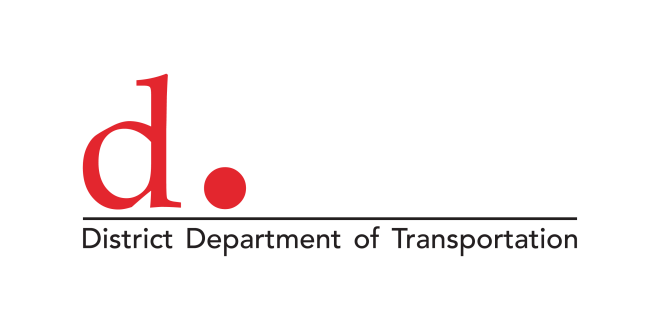 InstructionsComplete application in the space provided.  Applicants should consult the Transportation Alternatives Program Summary and Application Guide while completing this form. Applicants are limited to the application form and ten pages of attachments. Submit completed application and attachments electronically to kelsey.bridges@dc.gov. You will receive an e-mail confirmation within one business day of submittal.  If you have questions about the application contact Kelsey Bridges at 202.741.5835.General InformationProject Name:                                                                                                                                                                                                  Project Location:                                                                                                                                                                                             _ Project Length (if applicable):                               Start Location:                                          End Location:                                                                                     Project SponsorName of Project Manager:                                                                                Title:                                                                                                               Organization:                                                                                                                                                                                               Address:                                                                                         City:                          State:             ZIP:                                                                            Telephone:   	 				              Email:                                                                                                                        Project AdvocateName:                                                                                         Title:                                                                                                               Organization:                                                                                                                                                                                                How did you hear about the District of Columbia’s Transportation Alternatives Program? (i.e. e-mail, DDOT news)____________________________________________________________________________________________________________________________________________________________________________________________________Project TypeCheck all that apply. Facilities for pedestrians, bicyclists, and other non-motorized forms of transportation Safe routes to School		Environmental mitigation or pollution prevention Historic preservation Environmental mitigation Recreational Trail Other Purpose and NeedDescribe the goals of the proposed project and the existing need which it intends to address.Project StatusProvide a brief project history, including all actions taken and other state or federal agencies involved. If preliminary plans, survey work, 30% design, or other work has been completed, mention it here. Project Manager BackgroundDescribe the project manager’s level of experience including knowledge of federal procurement processes and regulations, oversight of past federal-aid projects, and experience with TAP’s forerunner, Transportation Enhancements.Project PhaseIndicate which phase of the project will be funded under this application.   Design	  ConstructionCost SummaryTotal cost is limited to the project described in this application based on the beginning and ending termini provided. This should not include costs for a larger multi-phased project outside the scope of the segment in this application.Feasibility & Project ReadinessIf awarded TAP funding, the project must be completed within two years of obligating federal funds or approximately August 2022. Would the proposed project be able to meet this time line?If yes, are there any known contingencies that may delay the schedule (property acquisition, another project, assembly of additional funding, etc.)? Please explain.In some cases projects may only be partially funded. Describe how you will bring this project to completion if awarded less than the requested amount.Maintenance PlanningTAP funds cannot be used for maintenance activities. Please describe how your organization will maintain the project. If the project is approved for funding, a signed maintenance agreement will be required.Selection CriteriaDescribe the extent to which the project improves transportation choices or enhances the travel experience for users. Describe how the project provides a connection between modes or improves access for non-drivers to jobs and essential services. Include how the project will meet ADA requirements.Describe all public participation activities to date on the proposed project and the existing level of community support.  If any District agencies, other government entities, or non-profits have been involved in coordinating the project, please explain their level of commitment and support as well.Does the project address a missing linkage in the District’s transportation system or resolve an existing safety issue? Please explain.How does this project support or enhance existing plans such as the Office of Planning’s Comprehensive Plan and Sustainable DC? List any existing transportation plans or other relevant studies which include the project.Describe any environmental benefits of the proposed projects. Will the project result in reduced vehicle miles traveled, particulate matter, greenhouse gas emissions, or water pollution?Required AttachmentsAttachment A – Detailed Project BudgetAll applicants must enclose a detailed project budget. It should include individual line items, unit costs, and project phasing. Budget projections should reflect the total project cost and delineate federal from non-federal costs. If the project takes place in public right-of-way, the budget should reflect the costs of implementing a traffic control plan. Likewise, projects in public space should include the cost of all required public space permits. More information can be found on DDOT’s Public Space Management website.Attachment B – Detailed Site MapAll applicants must enclose a detailed site map. It should include ownership information for any right-of-way included as part of the project.  Beginning and ending termini of the project should be clearly illustrated.Attachment C – Letter of CommitmentAll applicants must enclose a letter of commitment. The letter should articulate their support for the project, detail involvement in project development to this point, and commit to implementing the project. Other AttachmentsWhen e-mailing the application, be sure to include any supportive documentation as separate file attachments.  This can include preliminary plans, sketches or 30% plus design plans, photographs, and letters of support which provide additional detail on the project location, public involvement, planned improvements, or existing conditions and need. Sponsor CertificationProject Manager certifies the following: (Read and check each statement below).
	 We will provide technical guidance and oversight throughout project development	 Budget accurately reflects cost of proposed project	 Project development will comply with all state and federal regulations	 We understand these funds must be expended within (2) years of obligation	 We will be responsible for ensuring future maintenance and operating costs of the completed project_____________________________________________		_____________________________________________ Project Manager 						 Date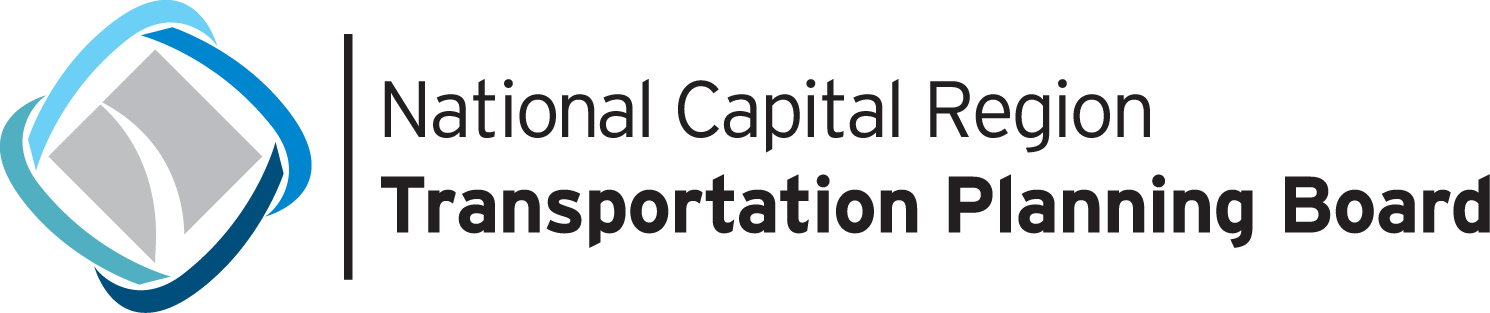 Transportation Alternatives Program Regional Application As the designated Metropolitan Planning Organization (MPO) for the Washington region, the Transportation Planning Board (TPB) at the Metropolitan Washington Council of Governments is responsible for selecting projects for a sub-allocated portion of Transportation Alternatives funding for the District of Columbia, as well as sub-allocations for Maryland and Virginia. The following questions help to inform the TPB’s project selection process. Project: ______________________________________________________________________________________Jurisdiction: ___________________________________________ TAP Funding Request: $__________________Accessibility for all usersDescribe how the project addresses the National Capital Transportation Planning Board’s (TPB) goal to provide a comprehensive range of transportation options and improve accessibility of transportation facilities for pedestrians, bicyclists, and other non-drivers.Describe how the project makes the region’s transportation facilities safer and less intimidating for pedestrians, bicyclists, and other non‐drivers.The TPB is committed to supporting accessibility for persons with disabilities, low income or minority groups, and limited English proficiency.Describe how this project enhances transportation facilities for those with special needs, pursuant to Americans with Disabilities Act requirements.Is this project located in an Equity Emphasis Area ? (see interactive regional map at www.mwcog.org/tpb-equity-emphasis-areas)Yes __  No __ . If yes, which Equity Emphasis Area?The TPB aspires to optimize regional land-use balance to support a strong regional economy, including a healthy regional core and dynamic activity centers. This involves increasing jobs and housing around underused rail stations and Activity Centers with high-capacity transit.    Is any portion of the project located within a Regional Activity Center? (see map at www.mwcog.org/activitycenters)Yes __ No__If yes, which Center?Describe how this project will improve accessibility and increase transportation alternatives within the Activity Center. Describe how the project will support increased jobs and housing within the Activity Center.The TPB aspires to improve pedestrian and bicycle access to high-capacity transit stations.  Is this project within ¾ of a mile of a Metrorail station (commuter rail station, light rail/streetcar station, or bus rapid transit station? Yes __ No__If yes, which station(s)?Describe how this project will improve pedestrian and bicycle infrastructure connecting to the station(s).Describe how the project will support increased jobs and housing near the station.The TPB aspires to complete the National Capital Trail. (see www.mwcog.org/maps/national-capital-trail) Is this project within a 1/2 mile of the National Capital Trail?  Yes __ No__Describe how this project will support the completion of the National Capital Trail.Describe how the project fills a gap in the existing non-automobile transportation infrastructure.Describe public participation activities to date on the propose project and what has been done to obtain public and community support.Describe project coordination with other agencies and jurisdictions.Describe how the project fits within locally adopted master plans and specific goals of other organizations and local government agencies.Describe how the project originates from planning work conducted in the jurisdiction. Note if the project is included in any official planning documents and how it supports the local land use plan.Does this project meet the federal eligibility requirements outlined for Safe Routes to School? (see https://www.fhwa.dot.gov/environment/safe_routes_to_school/)Yes __ No__Project PhaseStart DateTAP Funds Other FundsTotal CostDesign (PE)Construction Engineering (CE)Construction (CO)Totalsn/aTAP Funding Request ($ Value)Match ($ Value)Match AgencyTotal Project Cost